РЕСПУБЛИКА КАРЕЛИЯАССОЦИАЦИЯ «СОВЕТ МУНИЦИПАЛЬНЫХ ОБРАЗОВАНИЙ РЕСПУБЛИКИ КАРЕЛИЯ». Петрозаводск, ул.Ф.Энгельса, дом 4, каб.51 в, тел/факс (8921) 468-000-3 от 16 октября 2019 года № 40/1-01                     Уважаемые коллеги!	19-20 декабря 2019 года в городе Москве пройдет Всероссийский семинар-конференция «ЖКХ будущего 2019. Актуальные вопросы и решения» Организатор мероприятия – Фонд развития государственного и муниципального управления. Мероприятие проходит при поддержке Комитета Совета Федерации по федеративному устройству, региональной политике, местному самоуправлению и делам Севера.Ключевыми направлениями работы Всероссийского семинара-конференции станут вопросы по тематике ЖКХ, поднятые Президентом Российской Федерации               В.В. Путиным в Посланиях к Федеральному Собранию 2018 и 2019 годов.Программные вопросы мероприятия сформулированы руководителями организаций в сфере ЖКХ 72 субъектов Российской Федерации, некоторые их них имеют острый характер.К участию во Всероссийском семинаре-конференции приглашаются представители муниципалитетов и местных органов власти, представители администраций субъектов Российской Федерации, профильных федеральных ведомств, руководители УК, ТСЖ, эксперты компаний, занятых в реализации государственных проектов в сфере ЖКХ.Задача мероприятия – получение практических ответов на самые актуальные практические вопросы, волнующие руководителя в формате «как сделать?», обсуждение вопросов эффективного взаимодействия участников отрасли и фиксация законодательных инициатив.В рамках мероприятия состоится выставка наиболее интересных проектов в сфере информатизации ЖКХ. Участники семинара-конференции получат федеральный диплом об участии во Всероссийском семинаре-конференции.Подробная информация о мероприятии и регистрация участников, докладчиков на официальном сайте https://www.gkhconf.ru/2019/.Список программных вопросов мероприятия 2019 года в Приложении 1. Для представителей ОМСУ и организаций ЖКХ субъекта при наличии письма-подтверждения действуют специальные условия по оргвзносу участника (предоставление бюджетной квоты скидка 40%) и размещению, что делает участие в мероприятии доступным для организаций даже из небольших и удаленных муниципальных образований.Контакты по участию +7(495)660-3935, reg@gosexpert24.ru С уважением, исполнительный директор Ассоциации 			О.А. Бурак	ПРИЛОЖЕНИЕ 1ПРОГРАММНЫЕ ВОПРОСЫВсероссийский семинар-конференция «ЖКХ будущего. Актуальные вопросы и решения»Коммунальные услуги Как избежать завышения стоимости коммунальных услуг Как избежать роста тарифов на коммунальные услуги Как правильно оформить начисление платы за ЖКУ (прозрачность формированияцена) Как осуществлять непрерывное и качественное предоставление ЖКУ Как добиться повышения качества ЖКУ Как добиться оптимизации затрат на ЖКУ Как правильно взимать оплату за отопление при наличии ОДПУ (общедомовойприбор учета) и ИПУ (индивидуальный прибор учета) Как и за чей счет приобретаются ОДПУ / ИПУ Как и за чей счет устанавливаются ОДПУ / ИПУ Как избежать неудовлетворительного состояния общего имущества жилого дома Как избежать неудовлетворительного состояние придомовой территории Как правильно оформить / произвести переселение из аварийного жилья Как избежать не платежей за КУ жильцов Как правильно начислять плату за капитальный ремонтТКО Как правильно оформить взимание платы за ТКО (твердые коммунальные отходы)(отдельной строкой или дополнительная сумма "содержание жилья") Как обеспечить экологическую безопасность при обращении с ТКО Как правильно оформить/заключить договора на вывоз ТКО Региональный оператор по вывозу ТКО Как обеспечить вывоз мусора, уборку прилегающих территорийВзаимодействие с ОМСУ Как органы Местного самоуправления могут назначить УК на "бесхозные дома" Как органы местного самоуправления определяют места накопления ТКО и ведениеих реестра Как сделать привлекательным ЖКХ для бизнеса (опыт муниципалитетов пореализации инвестиционных проектов) Как привлечь частных инвестиций (государственно-муниципально-частноепартнерство) Как взаимодействовать с ОМС в вопросах оформления имущества в собственностьмногоквартирного дома Как оформить жалобу в ОМС на соблюдение прав в сфере ЖКХ Контроль и проверки со стороны ОМС в ЖКХКадры Система повышения квалификации ЖКХ ФЗ 238 ФЗ Центр повышения квалификацииВодоснабжение Как улучшить качество воды Как осуществить ремонт очистных сооруженийГазоснабжение Как правильно оформить договор на обслуживание внутриквартирного газовогооборудованияРЕСУРСОСНАБЖАЮЩИЕ КОМПАНИИ (РСО) Как избежать УК долгов перед РСО Проверки Федеральной службы по финансовому мониторингу (Росфинмониторинг)УК должников перед РСО Как перейти на прямые договора с РСО Как и за чей счет устанавливается оборудование РСО Как избежать не платежей УК перед поставщиками ресурсовУК, ТСЖ, ЖСК Законность действий УК, ТСЖ, ЖСК Как соответствовать обязательным требованиям УК, ТСЖ, ЖСК Как осуществлять эффективное руководство УК Как создать и организовать работу ЖСК и ТСЖ Лицензирование УК Как правильно предоставить отчет УК Как повысить качество работы УК Как добиться прозрачности отчетности финансовой деятельности Как попасть в рейтинг УК Как организовать работу с население по вопросам жилищно-коммунальной сферы Слабая конкуренция на рынке УК (низкое качество - высокая стоимость) Как при дефиците бюджета содержать в технической исправности инженерноеоборудование жилого и нежилого фондаУправление МКД (многоквартирного дома) Как организовать текущий ремонт МКД Как избежать низкого качества обслуживания МКД Как происходит замена приборов учета воды, тепловой и электроэнергии вмногоквартирных домах Как подать заявку на модернизацию / замену лифтового оборудования Как подготовиться к отопительному сезону Как оформить и зарегистрировать Совет многоквартирного дома в органах местногосамоуправления Как организовать работу Совета МКД Как правильно проводить и оформлять общие собрания собственников (протоколы,голосования, доступность информации) Как обустроить придомовую территорию Как попасть в программу по капитальному ремонту Как осуществить соблюдение сроков выполнения капитального ремонта Как правильно оформить проведение капитального ремонта (документация, видыработ, сроки и прием работ) Как организовать работу с подрядчиком на выполнение ремонтных работ (смета,выполнение, сдача, акты) Как попасть в проект "Формирование комфортной городской среды" Как попасть в программу по благоустройству дворовой территории Как взыскать дебиторскую задолженность с должника Как избежать судебных разбирательств по взысканию платежей с неплательщиков Как работать УК с неплательщикамиГИС ЖКХ Для чего нужен сайт ГИС ЖКХРазное Как стать Цифровым ЖКХ Как адаптировать ЖКХ к рыночной экономике Как повышение тарифов на ЖКХ дважды в год влияет на их работу Практика разрешения в судах общей юрисдикции, между организациями жилищно-коммунального хозяйства, физическими и юридическими лицами.Главам и главам администраций муниципальных образований Республики Карелия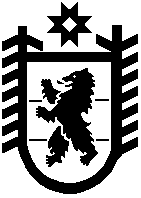 